●●地区の皆さまへ野良猫対策の中間報告不妊去勢手術を行った地域猫たち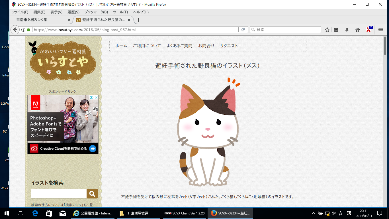 ●月●日に●匹不妊去勢手術を行い、耳の先をカットして元居た場所に戻しました。不妊去勢手術を行い適切に餌やりやトイレの世話をすれば、猫に起因する問題は減らすことができます。まだ、すべての不妊去勢手術が完了しておりませんので、引き続きご理解ご協力をお願いいたします。猫のトイレについて猫の餌やりについて猫を飼っている方へ連絡先　★　美浜　太郎　　　　℡　0569-●●-●●●●　★　美浜町環境課　　　℡　0569-82-1111　